MeghívóTisztelettel meghívom Velem községi ÖnkormányzatKépviselő-testületének2016. szeptember 29. napján (csütörtök) 8,00 órakora Kőszegi Közös Önkormányzati Hivatal Velemi KirendeltségénekPolgármesteri Irodájában (9726 Velem, Rákóczi u. 73.)tartandó rendkívüli képviselő-testületi ülésére.NAPIRENDI PONTOK:A helyi önkormányzatok szociális célú tüzelőanyag vásárlásához kapcsolódó pályázat benyújtásaElőterjesztő: Szél Józsefné polgármesterHelyi Építési Szabályzat felülvizsgálatának elrendelése (Szóban)Előterjesztő: Szél Józsefné polgármesterKommunális dolgozói munkakörre kiírt pályázat elbírálása Előterjesztő: Szél Józsefné polgármesterKommunális dolgozó munkakör betöltésére pályázat kiírásaElőterjesztő: Szél Józsefné polgármesterEgyebekVelem, 2016. szeptember 28.Tisztelettel: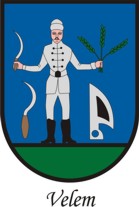 VELEM KÖZSÉGPOLGÁRMESTERE
9726 Velem, Rákóczi utca 73.  +36 (94) 563-380Szél Józsefné sk.polgármester